                                                                        ΠΡΟΜΗΘΕΙΑ ΚΑΟΥΤΣΟΥΚ ΚΑΙ ΑΜΜΟΥ ΓΗΠΕΔΩΝ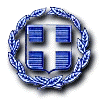 ΕΛΛΗΝΙΚΗ ΔΗΜΟΚΡΑΤΙΑ                          ΚΑΙ ΒΟΗΘΗΤΙΚΩΝ ΥΛΙΚΩΝ ΔΗΜΟΥ ΜΥΤΙΛΗΝΗΣΝΟΜΟΣ ΛΕΣΒΟΥ                                     ΕΤΟΥΣ 2024ΔΗΜΟΣ ΜΥΤΙΛΗΝΗΣ                                ΑΥΤΟΤΕΛΕΣ ΤΜΗΜΑ                                ΓΕΝΙΚΩΝ ΥΠΟΘΕΣΕΩΝΤηλ.: 2251027507 & 28623Email.: atgy.myt@gmail.com                             ΕΝΤΥΠΟ ΟΙΚΟΝΟΜΙΚΗΣ ΠΡΟΣΦΟΡΑΣΑ/ΑΠΕΡΙΓΡΑΦΗΜΟΝΑΔΑ ΜΕΤΡΗΣΗΣΠΟΣΟΤΗΤΑΤΙΜΗ ΜΟΝΑΔΑΣ (€)ΣΥΝΟΛΟ (€)1ΠΡΟΜΗΘΕΙΑ ΧΑΛΑΖΙΑΚΗΣ ΑΜΜΟΥ (ΣΕ ΣΑΚΙ ΤΩΝ 25 ΚΙΛΩΝ)KG2002ΠΡΟΜΗΘΕΙΑ ΠΛΥΜΕΝΗΣ ΑΜΜΟΥ (ΣΕ ΣΑΚΙ ΜΕΓΑΛΟ 1.500 ΚΙΛΑ=1 m3)Μ3243ΠΡΟΜΗΘΕΙΑ ΚΟΚΚΩΝ ΚΑΟΥΤΣΟΥΚ (ΣΕ ΣΑΚΙ ΜΕΓΑΛΟ  1ος ΤΟΝΟΥ) ΤΟΝΟΣ304ΠΡΟΜΗΘΕΙΑ ΚΟΛΛΑΣ ΠΟΛΥΟΥΡΕΘΑΝΗΣ ΔΥΟ ΣΥΣΤΑΤΙΚΩΝ (ΣΥΣΚΕΥΑΣΙΑ 28 ΚΙΛΑ)KG3405ΠΡΟΜΗΘΕΙΑ ΤΑΙΝΙΑΣ ΣΥΝΔΕΣΗΣ(-Πάχος: περίπου 0,5mm.-Πλάτος ταινίας ρολού: περίπου 300mm και όχι μικρότερο από 250mm.-Ενδεικτικό Μήκος ρολού: 300m)Μ900ΣΥΝΟΛΟΦ.Π.Α. 17%ΓΕΝΙΚΟ ΣΥΝΟΛΟ